В каких случаях следует носить маскуЗдоровым людям носить маску следует, только если они оказывают помощь человеку с подозрением на инфекцию 2019-nCoV.Если вы кашляете или чихаете, носите маску.Маски являются эффективным средством только в комбинации с регулярной обработкой рук спиртосодержащим антисептиком или водой с мылом.Если вы пользуетесь маской, вам следует знать правила использования и утилизации одноразовых медицинских масок.Как надевать, использовать, снимать и утилизировать маскуПеред тем как надеть маску, обработайте руки спиртосодержащим средством или вымойте их с мылом.Наденьте маску так, чтобы она закрывала нос и рот без зазоров между лицом и маской.Не касайтесь маски во время использования; в случае прикосновения обработайте руки спиртосодержащим средством и вымойте их с мылом.Как только маска становится сырой, замените ее на новую, и не используйте одноразовые маски повторно.Чтобы снять маску: снимите маску, держась за резинки сзади (не прикасаясь к передней части маски); и сразу же выбросьте в закрывающийся контейнер для отходов; обработайте руки спиртосодержащим средством или вымойте их с мылом.Инфографика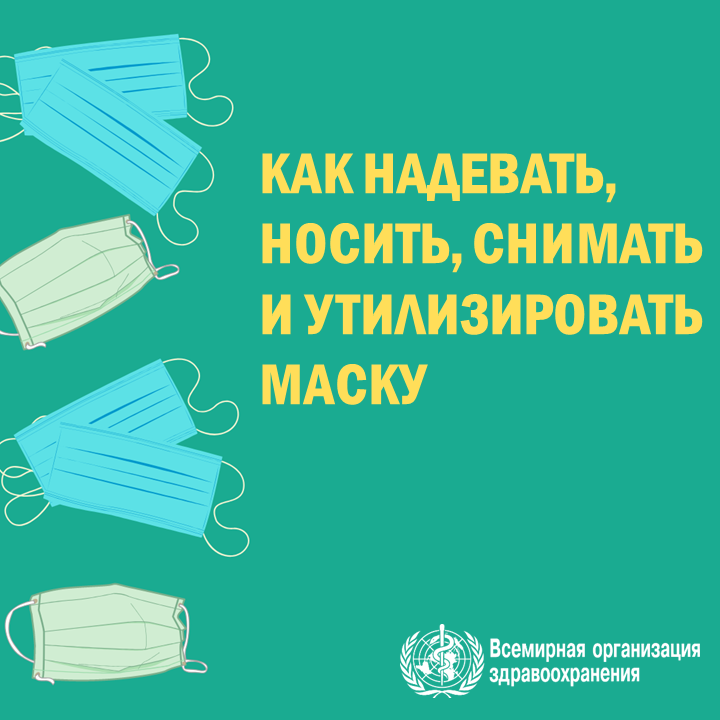 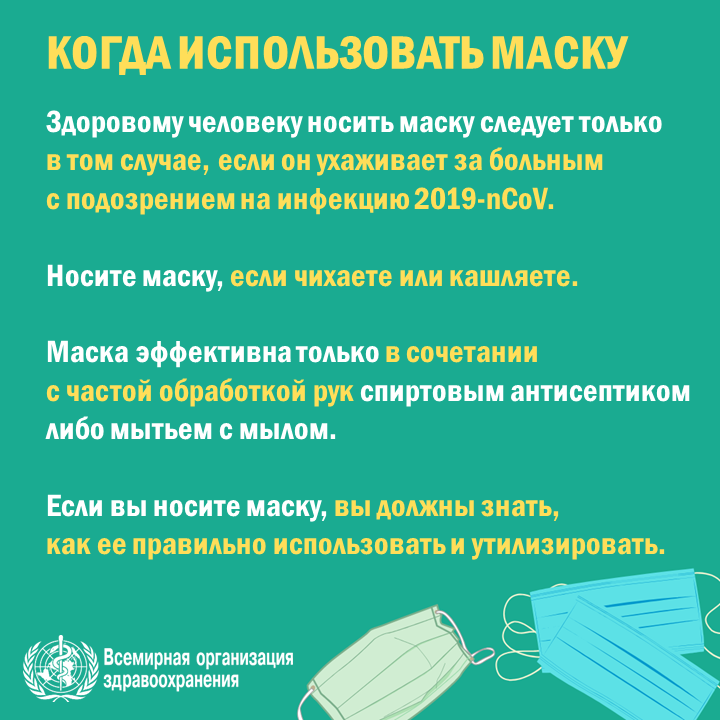 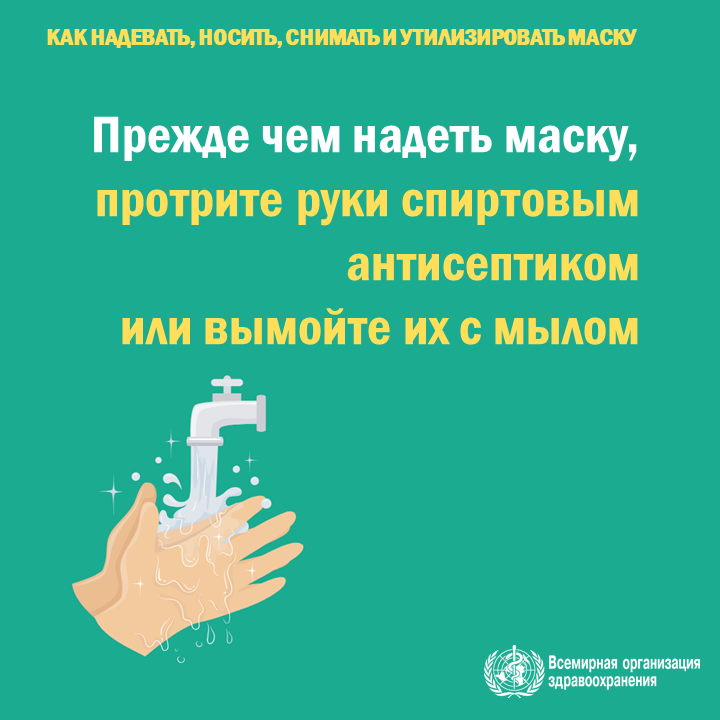 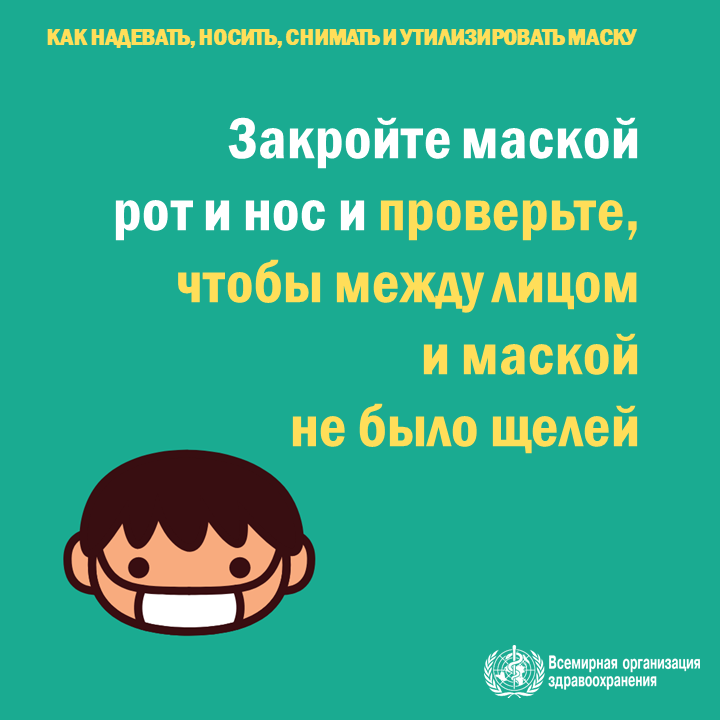 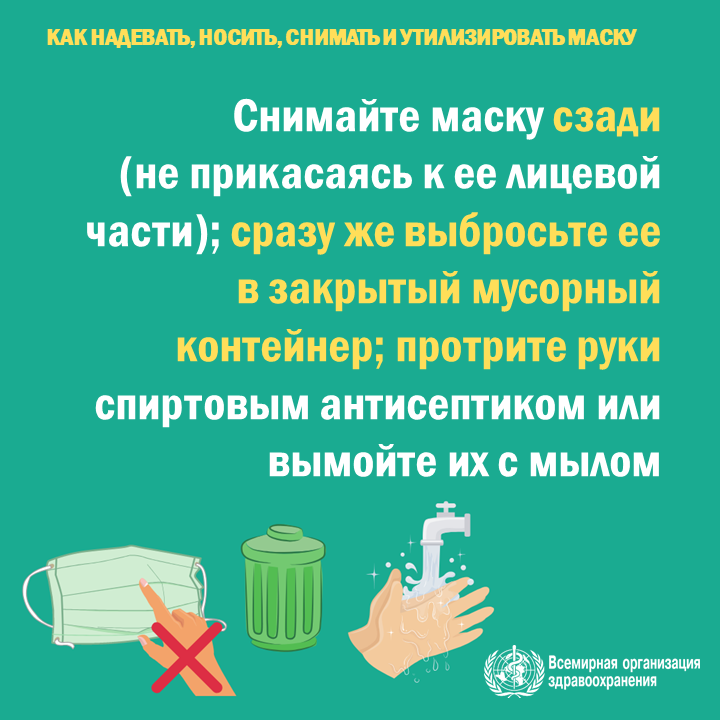 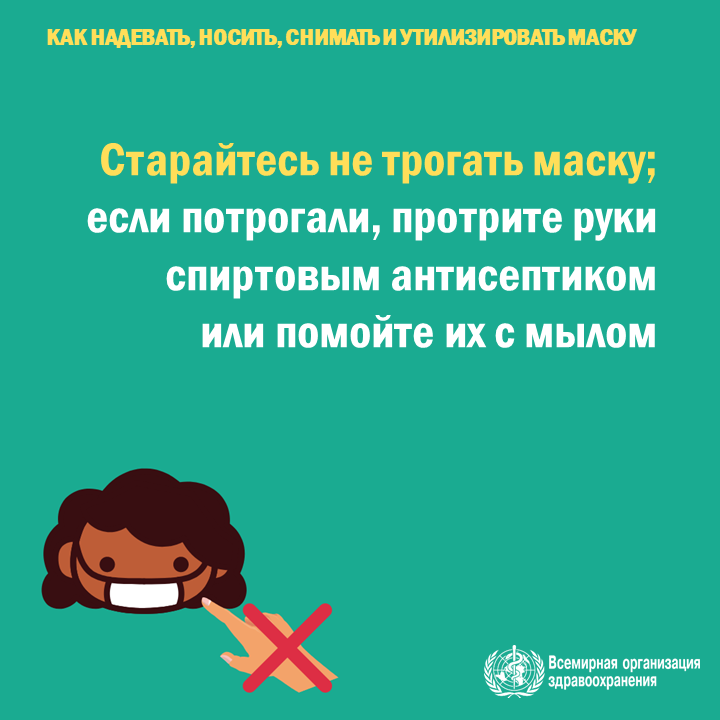 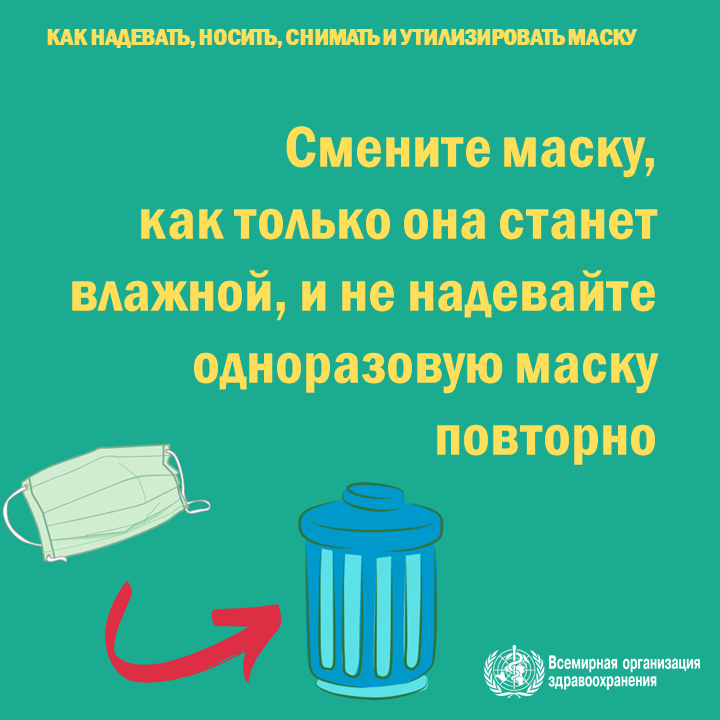 